Sacensību protokols Nr. 5Sacensību           5.posmsVieta                  PriekuļiDatums              16.09.2017.  Galvenais tiesnesis :_______________________/K.Haldins/  Sekretāre : _____________________________/ I.Palma/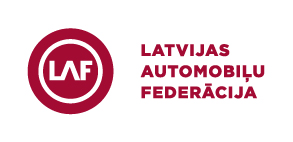 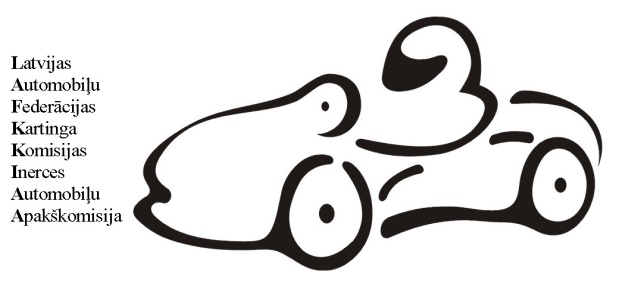 Vārds, uzvārdsNr.Komanda1.treniņbrauciens1.treniņbrauciens2.treniņbrauciens2.treniņbrauciens1.brauciens1.brauciens1.brauciens2.brauciens2.brauciens2.brauciensRezultātsVietaPunktiVārds, uzvārdsNr.KomandaB.n.LaiksB.n.LaiksB.n.LaiksSodsB.n.LaiksSodsRezultātsVietaPunktiGRUPA M0GRUPA M01.Alens Gutāns36TC191.30.75291.31.62441.24.56561.24.941.24.562.122.Māris Plaučs34TC1311.19.88451.21.55541.37.16+2601.19.321.19.321.153.Lelde Plauča37TC116A 2.10.7639A 1.46.59461.52.14571.37.48A1.52.143.104.Kristiāns Bundžis38TC121A 1.49.4637A 1.47.13591.46.98A641.42.53A--05.Alise Štolcermane6DM-------------6.GRUPA M1GRUPA M11.Artūrs Daņilevskis31TC1241.38.72341.15.10491.18.77621.18.191.18.191.152.Maija Čipāne30TC1202.01.96231.52.19551.30.69581.27.39+41.30.693.103.Rūdolfs Supe39TC1101.46.6915BLK631.27.40661.22.141.22.142.124.Tomass Štolcermanis1DM-------------5.Aļisa Titko17DM-------------6.Martins Anistratovs22DM-------------7.Kristīne Daņiļevska15TC1----53BLKA-----0GRUPA M2GRUPA M21.Lauris Laizāns35TC2-------------2.Andris Čipāns32TC151.20.22121.18.95471.17.24511.14.921.14.923.103.Dāvids Ivbulis2DM31.16.58131.14.51221.15.04321.13.80+21.15.044.94.Daniils Verins8DM81.15.95181.15.42271.12.24381.10.74A1.12.242.125.Jegors Demjanecs4DM-------------6.Artjoms Šestakovs7DM71.12.23171.11.12261.12.12411.11.52+21.12.121.157.Justīne Siliņa69TC1402.35.59431.47.58611.39.87651.31.551.31.555.8GRUPA M3GRUPA M31.Rihards Zemnickis33TC128A 1.15.5233A 1.13.65481.37.55+2A521.10.34A--02.Luīze Cera25TC241.10.56191.08.98351.14.06501.09.13+21.11.131.153.Solvija Cera11TC2141.20.43251.16.54361.17.79421.16.181.16.182.124.Vasilijs Prosvirjakovs5DM61.22.9911A 1.19.84211.17.45A301.18.441.18.443.105.KARTKĀRI KADETSKARTKĀRI KADETS1.Andris Lielgalvis907TC2681.04.34731.04.7471.05.08121.05.231.05.081.152.Edgars Lielgalvis457TC274A 1.21.17161.09.1781.06.99101.08.601.06.994.93.Māris Plaučs31TC191.19.7991.10.02161.07.26201.08.871.07.265.84.Artūrs Daņilevskis31TC1721.07.6061.08.25151.06.12191.06.981.06.122.125.Kristers Saliņš203TC269A 1.23.4471.10.60191.06.9281.06.251.06.253.106.Elizabete Darge 99TC2-------------KARTKĀRIKARTKĀRI1.Austris Cers903TC2111.03.19--71.03.16---1.03.161.152.Solvija Cera93TC28BLK17BLK101.08.57141.04.511.04.512.123.Lauris Laizāns35TC2-------------4.Rihards Zemnickis33TC1701.08.02201.10.93111.08.98171.10.221.08.984.95.Rūdolfs Supe39TC115A 1.34.78121.07.72131.32.55181.08.951.08.953.10KARIOLLIKARIOLLI1.A.Cers/ L.Cera3TC26BLK19A 1.03.37655.88--55.881.152.D.Ivbulis/ D.Verins55DM6757.797157.661457.925A 2.01.4957.923.103.A.Šestakovs/ J.Šestakovs51DM4A 1.06.74--559.31957.4657.462.124.D.Dargis/R.Lielgalvis10TC2----2BLK-----0BLK – bez laika kontroles